Presenting the Pro-Life Message in Southeastern Michigan Since 1970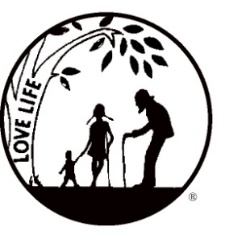 Right to Life - LIFESPAN Life is like an arch. If you discard one segment as worthless, the span collapses — the value of all life brought low.www.miLIFESPAN.org                     LIFESPAN Church Notes September 2017 (PAGE 1 of 2)September 2-3:    Right to Life - LIFESPAN   More than a Sunday Stroll--walk with us!DID YOU KNOW? You can put your feet to your pro-life convictions and Walk for Life! You will directly help LIFESPAN advance its mission and transform people with the love of life from conception until natural death.  Be a walker, collect pledges or be a pledger, receive a t-shirt and show your true pro-life colors.  Enjoy a lovely Sunday stroll by Newburgh Lake in Edward Hines Park. Donations made to Right to Life – LIFESPAN Educational Fund are tax-deductible!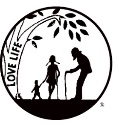 LIFESPAN’s Walk for Life     Sunday, September 10, 2017     Time: 1:30-3:00 PMPlace: Sumac Pointe Pavilion, 37401 Hines Drive, Edward Hines Park, Livonia LIFESPAN honors those who have died through abortion. Please join us for the annual   National Day of Remembrance for Aborted Children at the graveside of the five pre-born children that LIFESPAN buried back in 1980 at White Chapel Cemetery in Troy on Saturday, September 9th at 1:00 PM.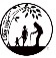 For more info: LIFESPAN 734.422.6230         www.miLIFESPAN.org/eventsSeptember 9-10:   Right to Life - LIFESPAN          Proud to be Pro-Life!DID YOU KNOW? It’s a great time to be pro-life! Members of future generations will exist because of the pro-life work that you support and do! Abortion totals are at their lowest levels since 1973. Women who had abortions are receiving hope and healing through post-abortion counseling and ministries.  The Millenial Generation is the most pro-life generation since 1973; this is evidenced by the hundreds of thousands of young people who attend the annual National March for Life. Social Media has allowed millions to spread the pro-life truth about abortions, euthanasia, and assisted suicide. Keep on keeping on—YOU are making a difference!Call LIFESPAN 734.422.6230            www.miLIFESPAN.orgSaturday, October 9th, 1 PM - at  White Chapel Cemetery in Troy. Day of Remembrance for Aborted Children.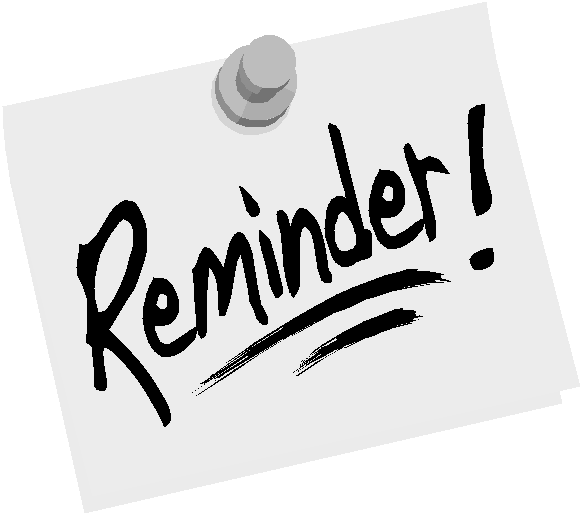 Sunday, October 10th, 1:30 PM – 3:00 PM, Walk for Life at Sumac Pointe, Edward Hines Drive, LivoniaWayne County Chapter32540 Schoolcraft Rd., Suite 210Livonia, MI 48150-4305email: wcdr@rtl-lifespan.org734-422-6230     Fax 734-422-8116www.miLIFESPAN.orgPresenting the Pro-Life Message in Southeastern Michigan Since 1970Right to Life - LIFESPAN Life is like an arch. If you discard one segment as worthless, the span collapses — the value of all life brought low.LIFESPAN Church Notes September 2017 (PAGE 2 of 2)September 16-17:    Right to Life - LIFESPAN     End of Life Decisions: Who Will Make Yours? DID YOU KNOW? The annual Michigan Nurses for Life Conference is coming up on Saturday, October 7th from 8:00 AM – 12:30 PM. This half-day conference will increase the participant’s knowledge of the history, legal status and current implementation of physician assisted suicide in the U.S., the role of conscience rights for nurses and health care workers and the importance of having a durable power of attorney for health care (DPOA-HC). For info: LIFESPAN 734.422.6230       www.miLIFESPAN.orgSeptember 23-24:    Right to Life - LIFESPAN    LIFECHAIN, October 1st  REPRESENT! WITNESS! The annual LIFE CHAIN is an international event. On the first Sunday in October, people in each city/town stand on designated local sidewalks and pray for 90 minutes, while holding one of the following approved pro-life messages: “Jesus forgives and heals”, “Adoption: the Loving Option”, “Abortion Kills Children”, “Abortion Hurts Women”, “Pray to End Abortion” and “LIFE-the First Inalienable Right”.  In 2016, over 1600 cities and towns held Life Chains. Next Sunday, October 1st, from 2:00-3:30 PM (or at alternate time specified for location), is National Life Chain Sunday 2017. LIFESPAN hosts numerous LIFE Chains across Metro Detroit and beyond; we can find a location that is convenient for you! For more info: LIFESPAN 734.422.6230              www.miLIFESPAN.org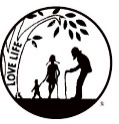 September 30-October 1:    Right to Life - LIFESPAN    ADOPTION: You have questions, we have answers!ADOPTION IS THE LOVING OPTION! LIFESPAN’s Annual Pro-Life Luncheon is being held on Saturday, October 21st, 10:30 AM – 1:00 PM at O’Kelly Banquet Hall, 23663 Park St., Dearborn.  Why attend?SO MANY REASONS: You are pro-life. You want to know what to tell someone about adoption as the loving option. You want to be better prepared to answer questions about adoption. You are personally interested in adoption for your family. You want to know about the loving option for unplanned pregnancies. Dawn M. Baker, LMSW is the Service Line Director for the Pregnancy Counseling and Infant Adoption programs at Bethany Christian Services and will be our featured speaker. We will also be getting important legislative updates from Representative Jeff Noble.Pick a reason, or two, and register today!  LIFESPAN 734.422.6230          www.miLIFESPAN.orgWayne County Chapter32540 Schoolcraft Rd., Suite 210Livonia, MI 48150-4305email: wcdr@rtl-lifespan.org734-422-6230     Fax 734-422-8116www.miLIFESPAN.org